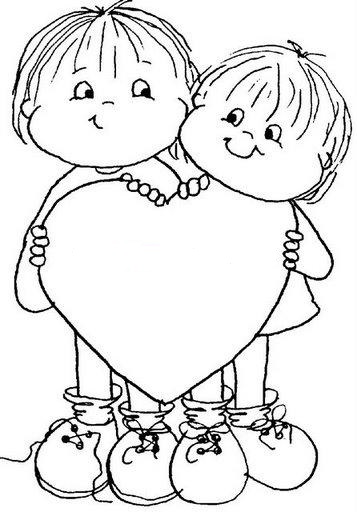                                                 Anneciğim ve Babacığım;-Lütfen bana değer verin.    -Bana saygı duyun.                         -Yanlış bir şey yaptığımda “Sen kötü bir çocuksun” demek                                 yerine, “Kötü bir davranışta bulundun” deyin.                                       -Paylaşmayı, yardımlaşmayı öğretin.                             -Beni hep sevin, çünkü ben sizi çok seviyorum!